Allegato alla circolare n.259/2022AL DIRIGENTE SCOLASTICO DELL’ “IC ARCHIMEDE-LA FATA” di PARTINICOIl/La sottoscritto/a  _____________________________ docente di scuola ___________________ DICHIARADi non essere disponibile ad accompagnare alunni per visite guidate di un giorno;Di non essere disponibile ad accompagnare alunni per viaggi di Istruzione;Di essere disponibile ad accompagnare alunni per visite guidate e/o viaggi di Istruzione per gli alunni delle proprie classi Di essere disponibile ad accompagnare alunni per visite guidate e/o viaggi di Istruzione in sostituzione dei colleghi in classi diverse dalle proprie (voce valida anche per gli insegnanti di sostegno)Segnare con una X anche più opzioniPartinico ______________										Il Docente ________________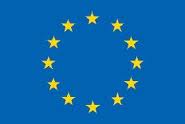 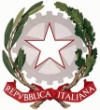 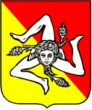 Istituto Comprensivo Statale “Archimede-La Fata” Scuola dell'infanzia, Primaria, Secondaria 1° grado ad Indirizzo MusicaleViale della Regione, 32 –  90047  Partinico – PA - Tel. 0916467838 - Fax 0918909263 mail: paic8aw00b@istruzione.it – pec: paic8aw00b@pec.istruzione.it –  Cod. min. PAIC8AW00B – C.F. 80028840827 